HIPAAPrivacy Complaint ReportIndividuals filing a complaint may submit this form to any clinic or to the University Privacy Official:                                                  email: OU Compliance@ouhsc.edu; fax: (405) 271-5545  or mail to: University of Oklahoma Health Sciences Center, P O Box 26901, Oklahoma City, OK 73190Patients may also contact the Secretary of Health and Human Services Office of Civil Rights – DHHS, 1301 Young Street, Suite 1169, Dallas TX, 75202, (214) 767-4066; (214) 767-8940 TDD.(Complaints should be entered into the University’s online HIPAA complaint system, in accordance with each Department’s/Office’s procedures.)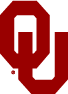 The University of Oklahoma   Reported by:Date:Contact Information:Email Address: Telephone Number:Telephone Number:Statement of Complaint:      Date of Occurrence:       Clinic/Office of Occurrence:       